§17752.  Service credit for prior service1.  Determination.  Service credit for prior service is determined as follows.A.  If a member can provide the board with satisfactory evidence that he performed any work as a state employee before July 1, 1942, or as a teacher before July 1, 1947, the member shall be granted one year of service credit for each year in which any work was performed, except that:(1)  For the first year of service under this paragraph, service credit may be earned only from the date of beginning work to the end of the year; and(2)  During the calendar year 1942, the maximum amount of prior service credit that may be earned for work as a state employee is 1/2 year; and(3)  Prior service credit for work as a state employee shall be calculated on the basis of calendar years and for work as a teacher on the basis of school years.  [PL 1985, c. 801, §§ 5, 7 (NEW).]B.  Service credit for prior service shall be granted for work as a teacher to a member, if the member pays into the Members' Contribution Fund 5% of the salary received during that service. For each year of that service, the payments shall be not less than $20 nor more than $100.  [PL 1985, c. 801, §§ 5, 7 (NEW).][PL 1985, c. 801, §§ 5, 7 (NEW).]2.  Verification of prior service.  Upon verification of the length of prior service rendered, the board shall grant service credit for that service.[PL 1985, c. 801, §§ 5, 7 (NEW).]SECTION HISTORYPL 1985, c. 801, §§5,7 (NEW). The State of Maine claims a copyright in its codified statutes. If you intend to republish this material, we require that you include the following disclaimer in your publication:All copyrights and other rights to statutory text are reserved by the State of Maine. The text included in this publication reflects changes made through the First Regular Session and the First Special Session of the131st Maine Legislature and is current through November 1, 2023
                    . The text is subject to change without notice. It is a version that has not been officially certified by the Secretary of State. Refer to the Maine Revised Statutes Annotated and supplements for certified text.
                The Office of the Revisor of Statutes also requests that you send us one copy of any statutory publication you may produce. Our goal is not to restrict publishing activity, but to keep track of who is publishing what, to identify any needless duplication and to preserve the State's copyright rights.PLEASE NOTE: The Revisor's Office cannot perform research for or provide legal advice or interpretation of Maine law to the public. If you need legal assistance, please contact a qualified attorney.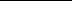 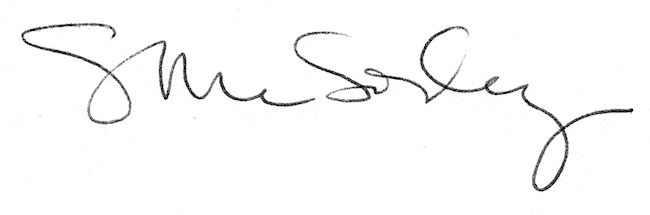 